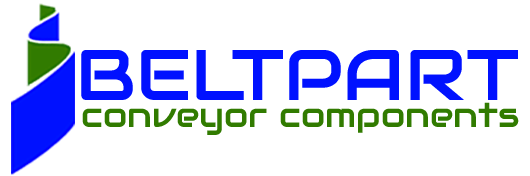 Опросный лист для изготовления повротной ленты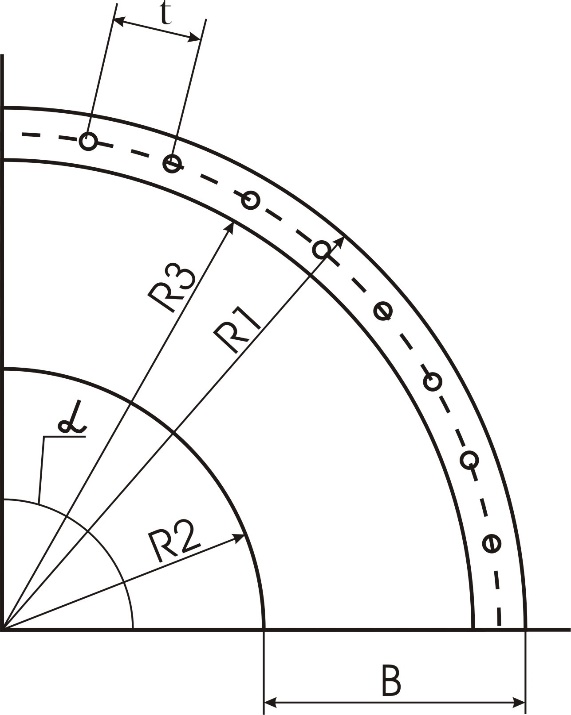 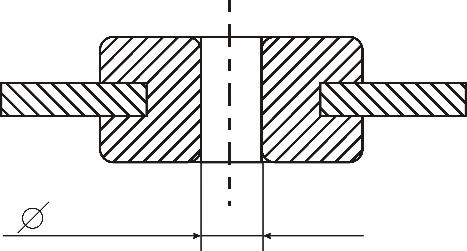 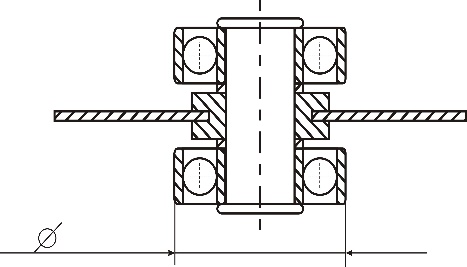 Заполненный лист просим отправить по факсу +7 (495) 249-72-19, или по электронной почте info@beltpart.ruМы будем рады, видеть Вас среди наших Заказчиков, Друзей и Партнеров!Название организацииКонтактное лицоКонтакты для связи (Телефон и e-mail)R1; наружный радиус ленты мм R2; внутренний радиус ленты ммДлина дуги ленты по наружной кромке, ммДлина дуги ленты по внутренней кромке, ммВ; ширина ленты ммR3; радиус расположения центров отверстий ммt; шаг отверстий ммN; количество отверстий) штУгол поворота транспортераТип материала лентыОтверстие Ø ммОтверстие с люверсом Ø ммПодшипниковый узел (эскиз)Направляющая по наружной кромке (эскиз)Другое (эскиз)Дополнительно